The monograph is aimed at an analysis of the reasons for theory change in science. The writer develops a model of theory change according to which the origins of scientific revolutions lie not in a clash of fundamental theories with facts, but of ‘old’ fundamental theories with each other.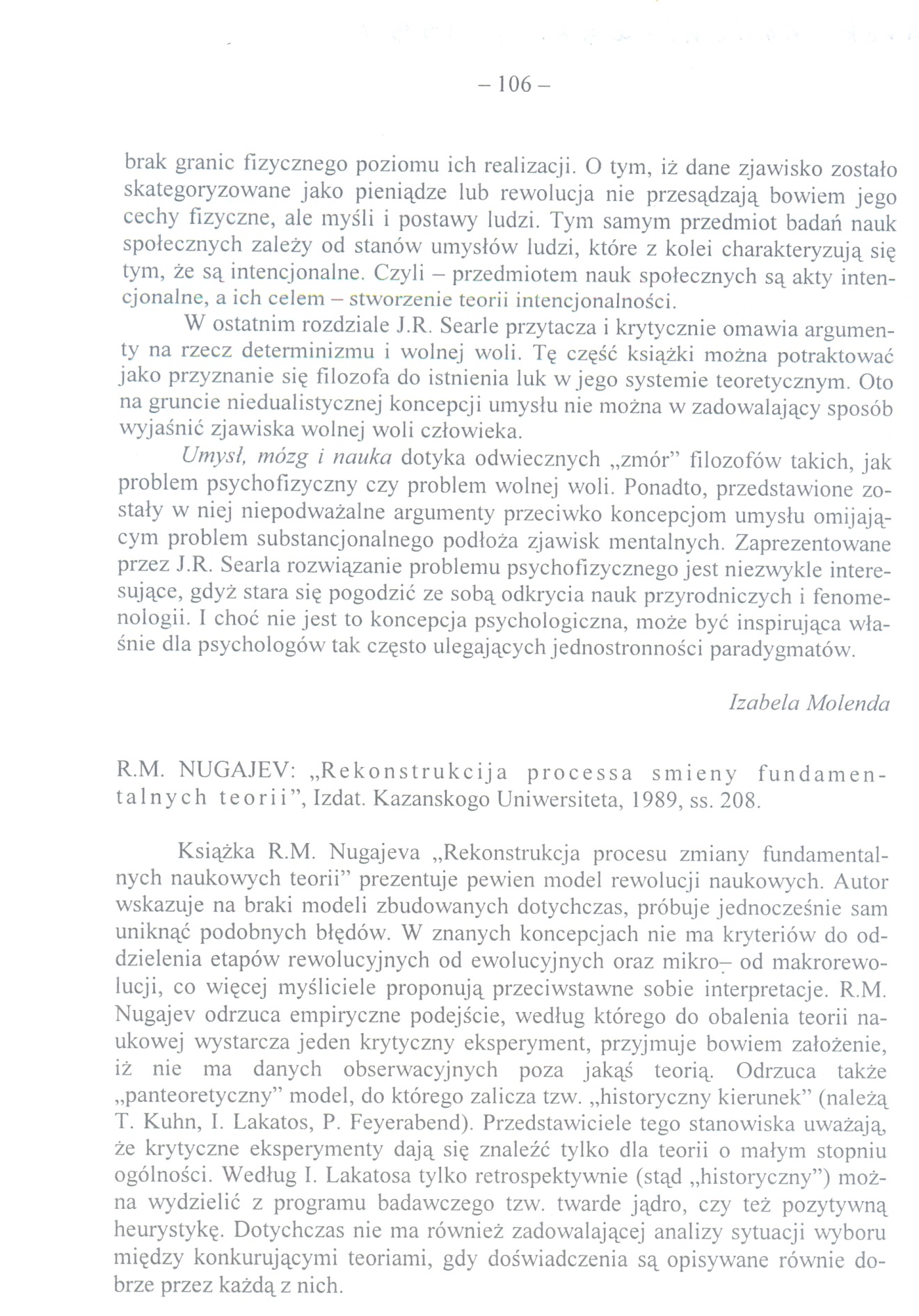 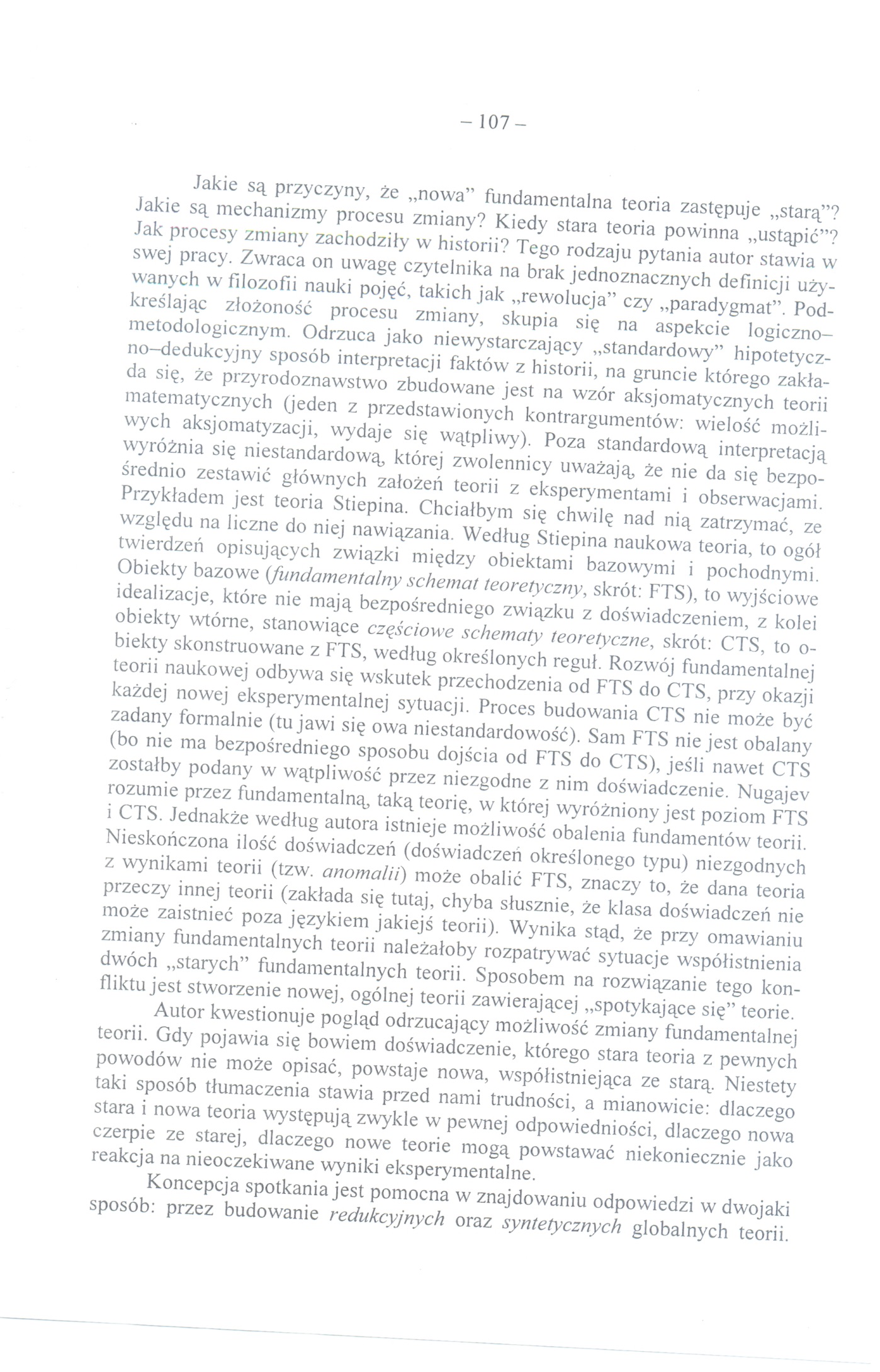 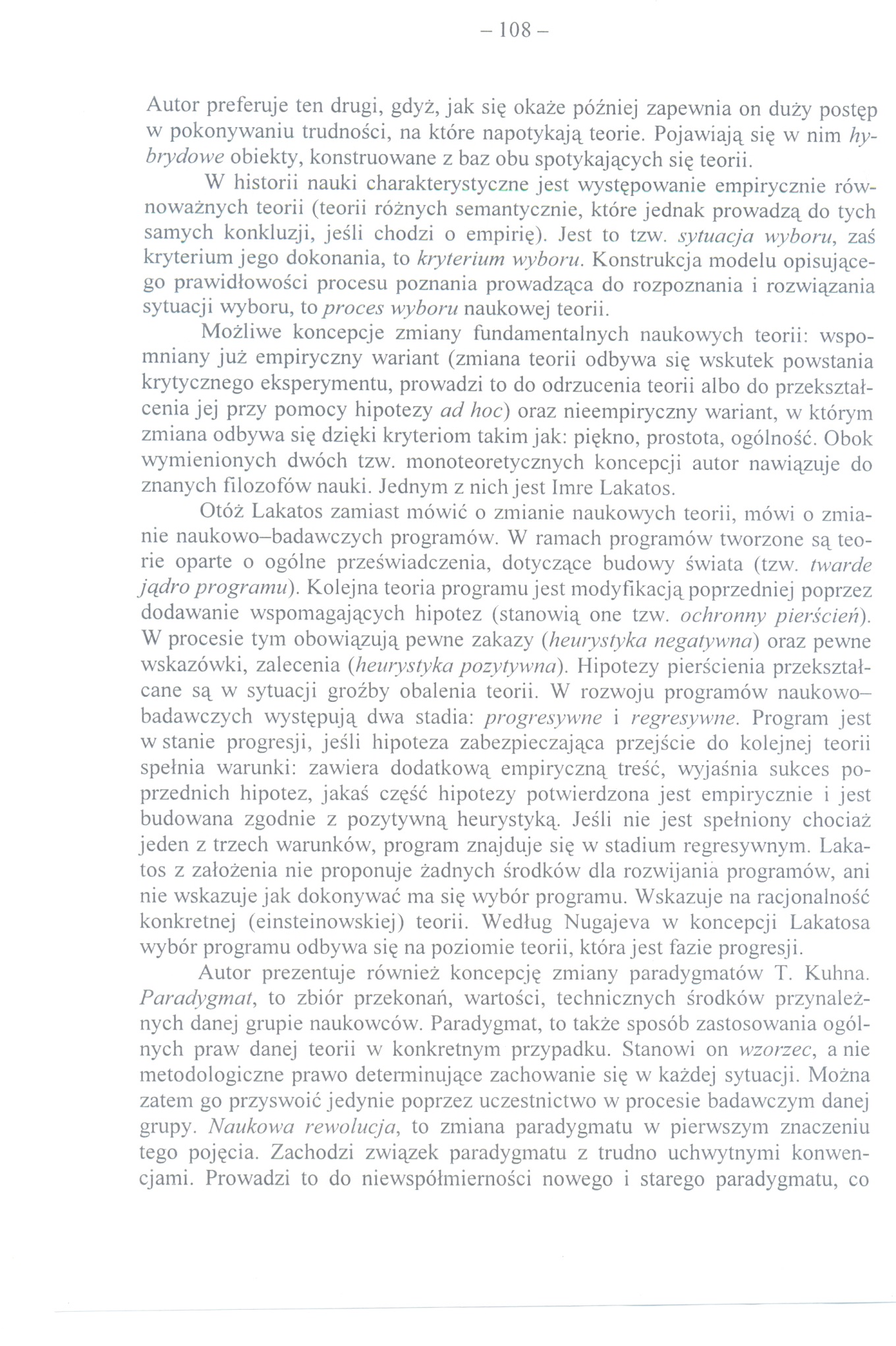 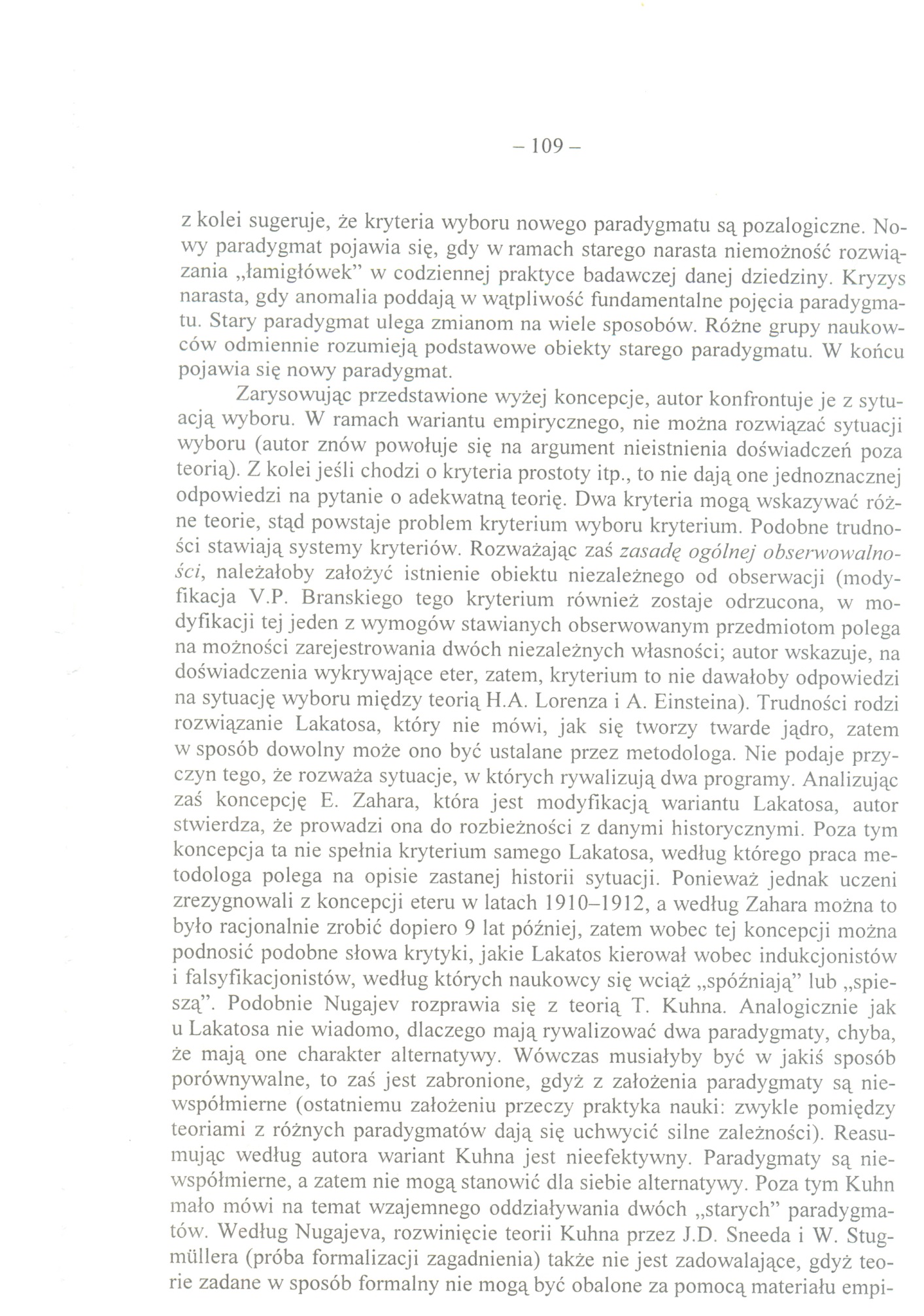 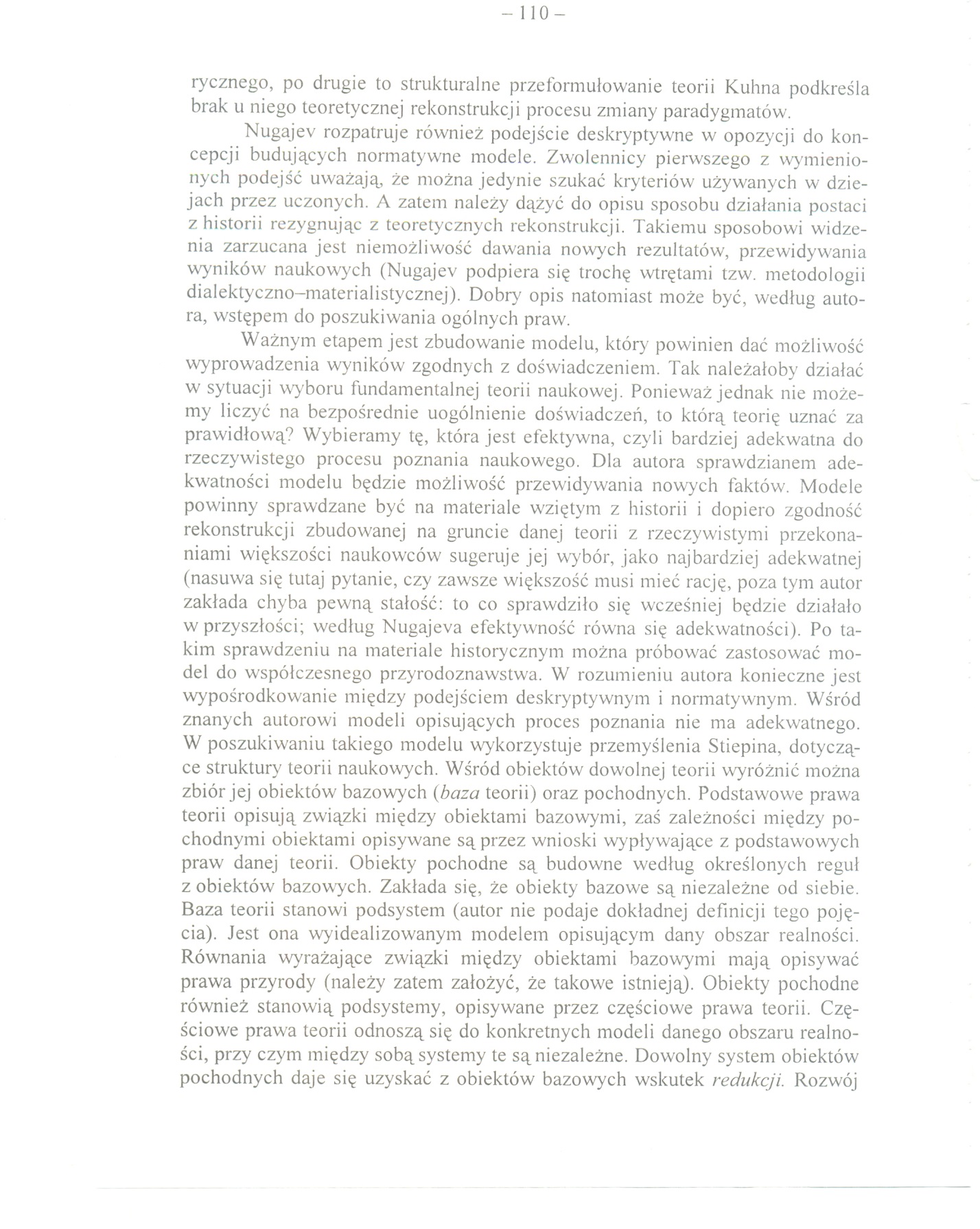 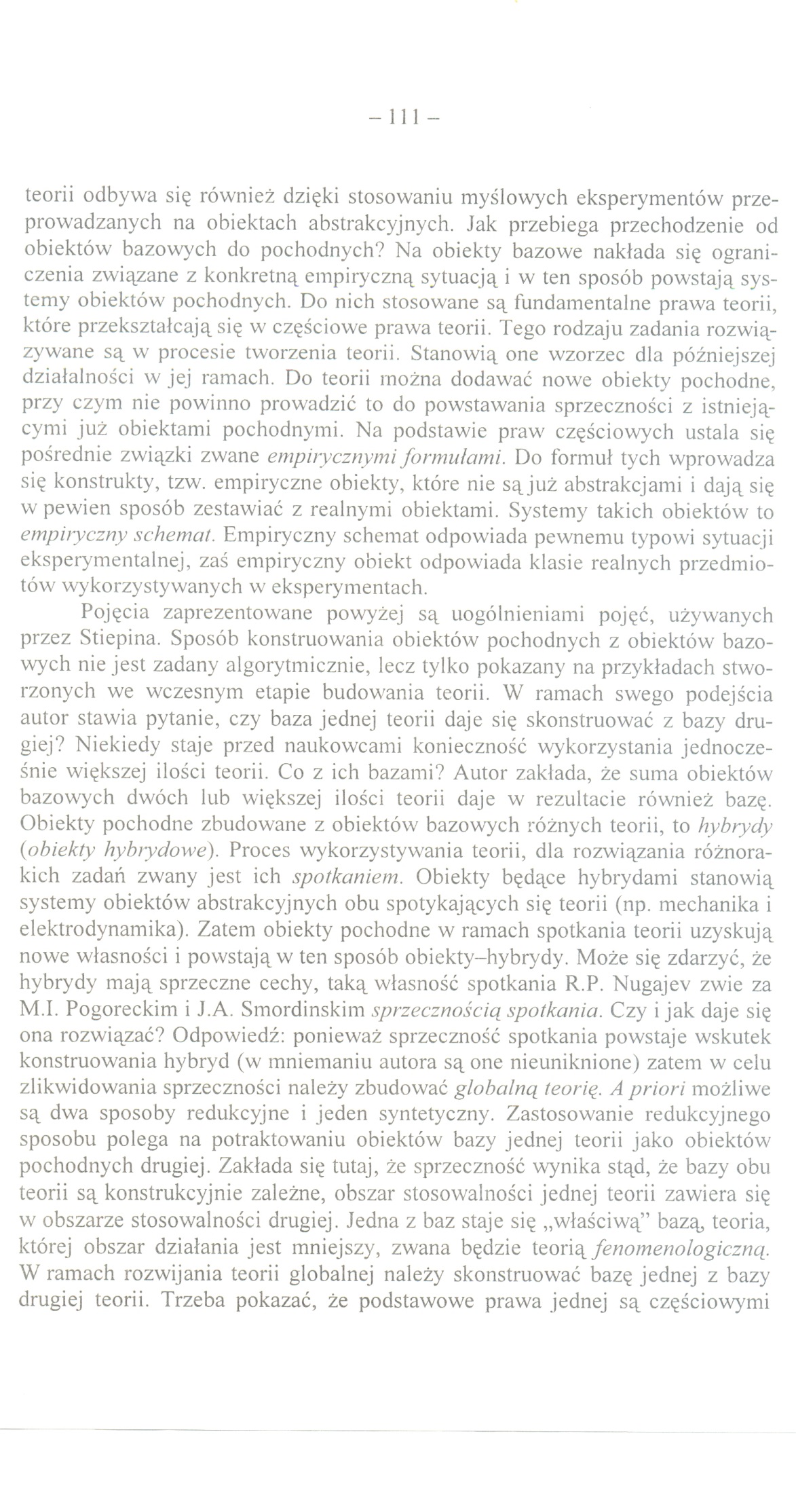 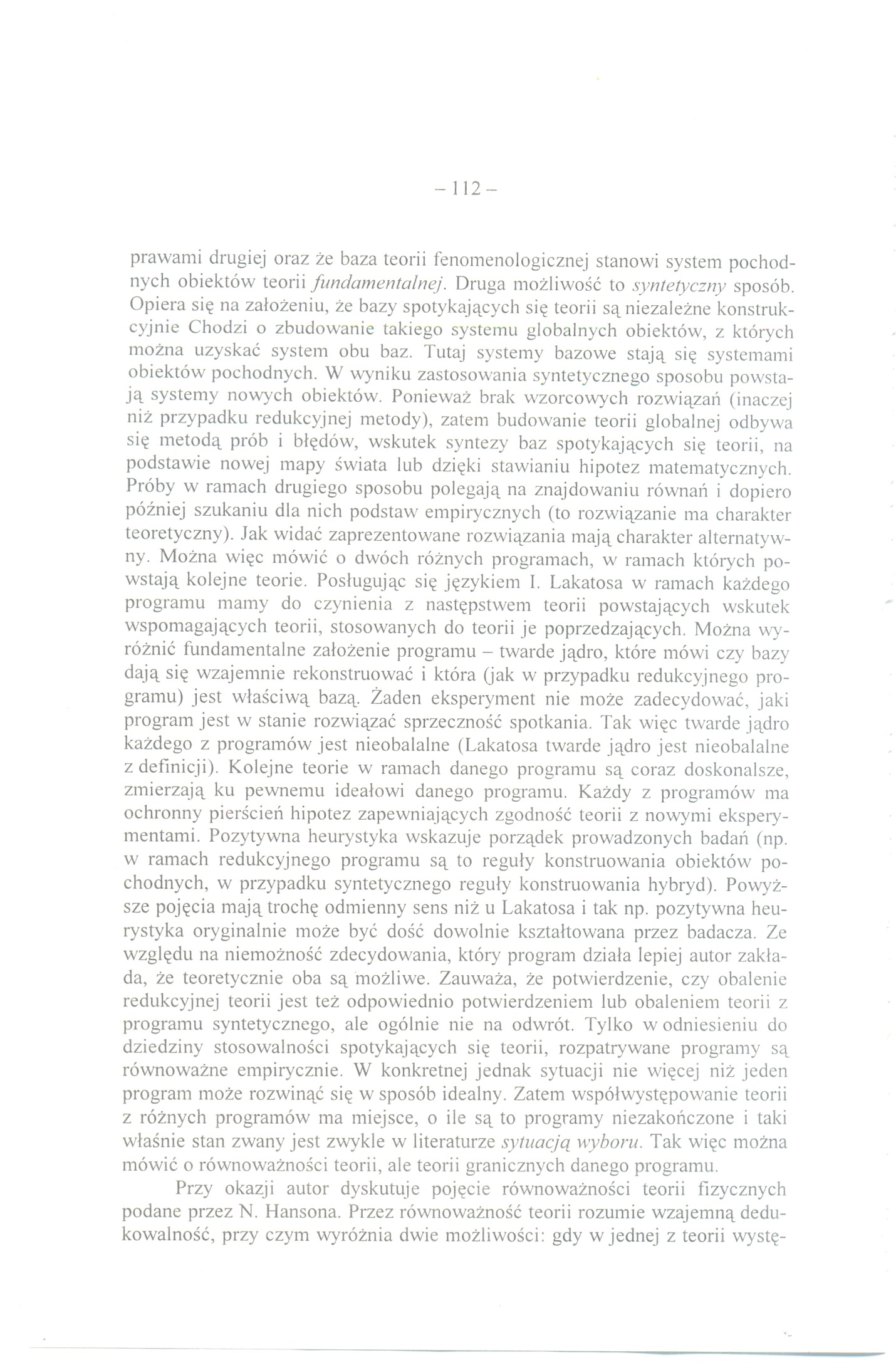 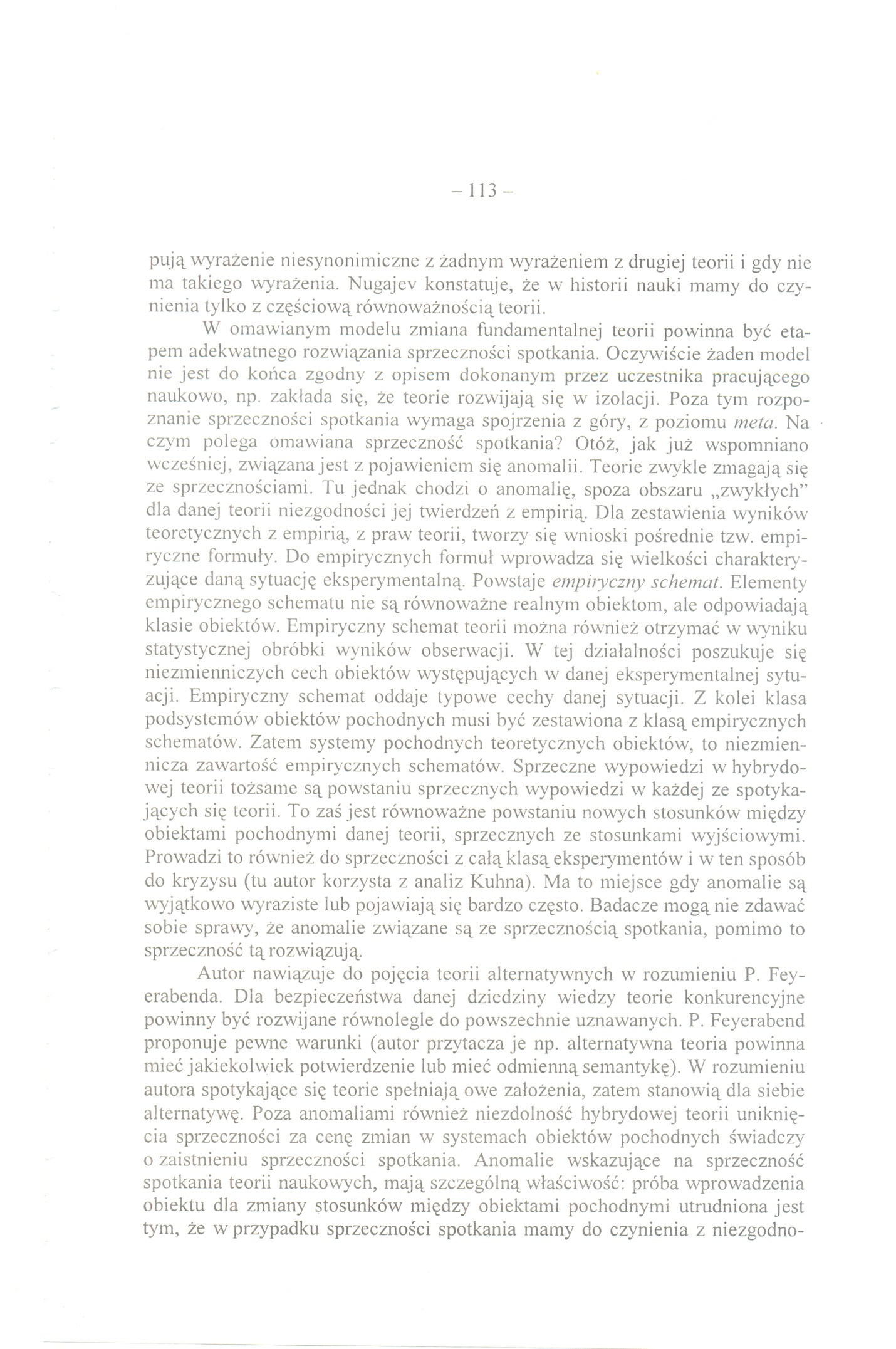 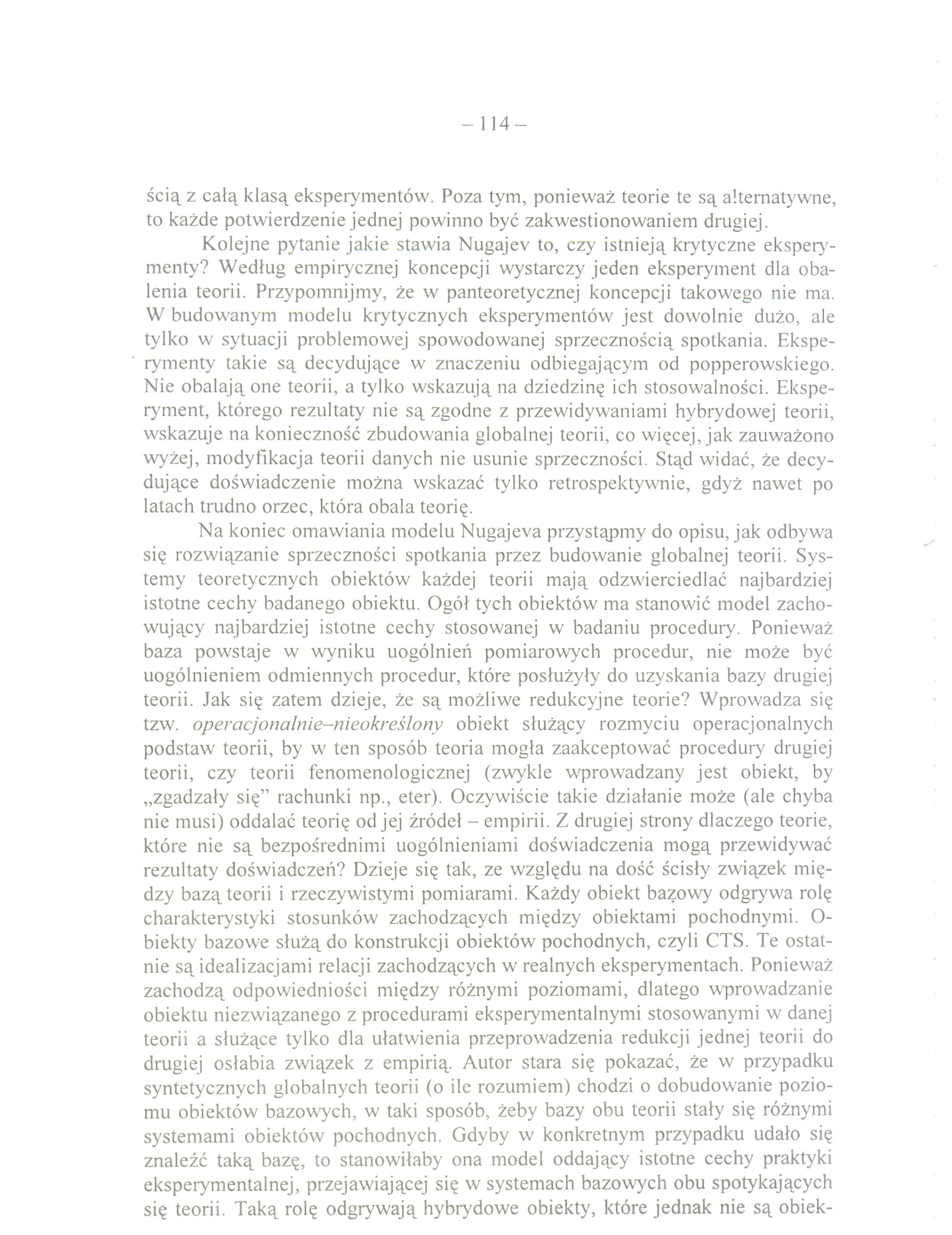 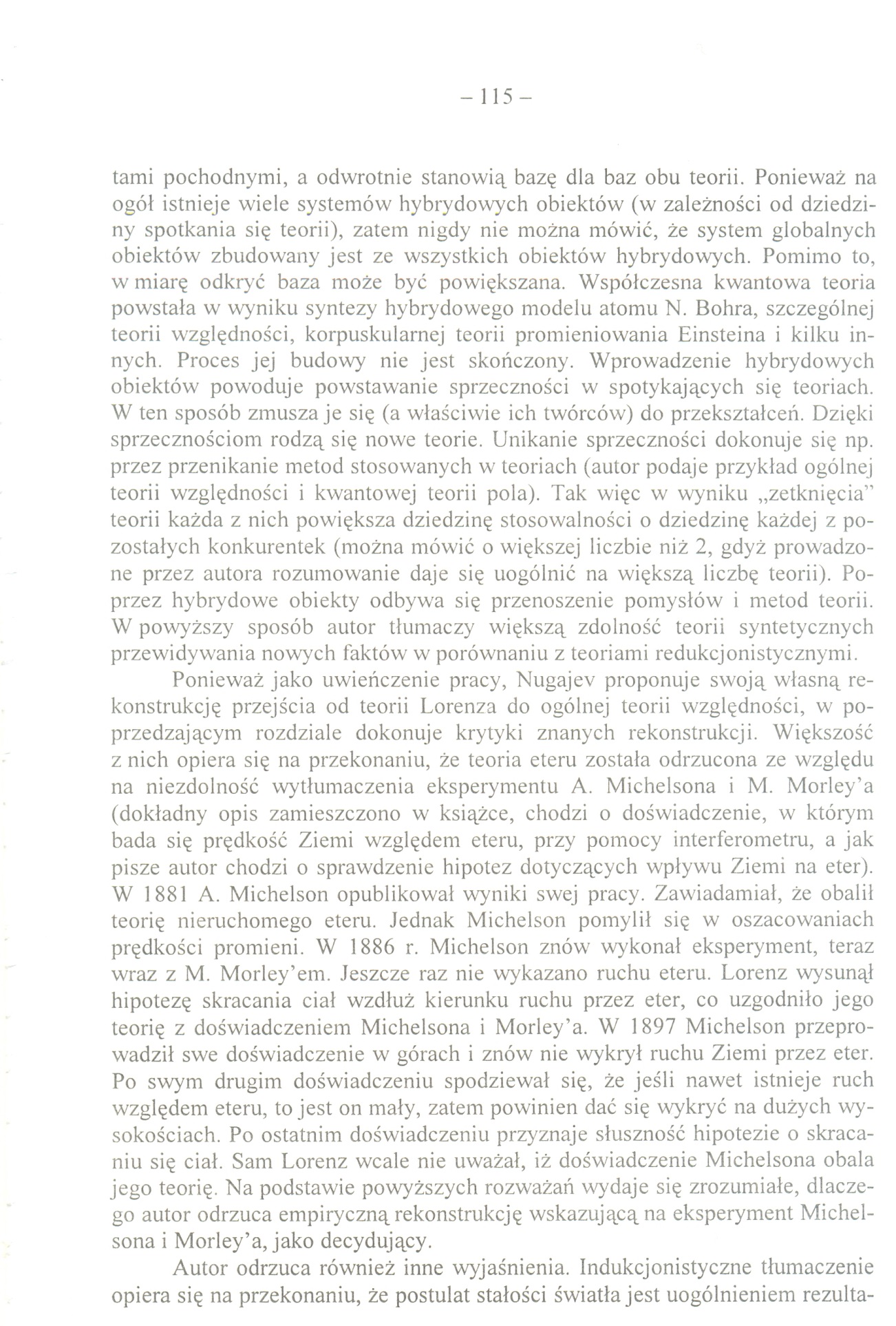 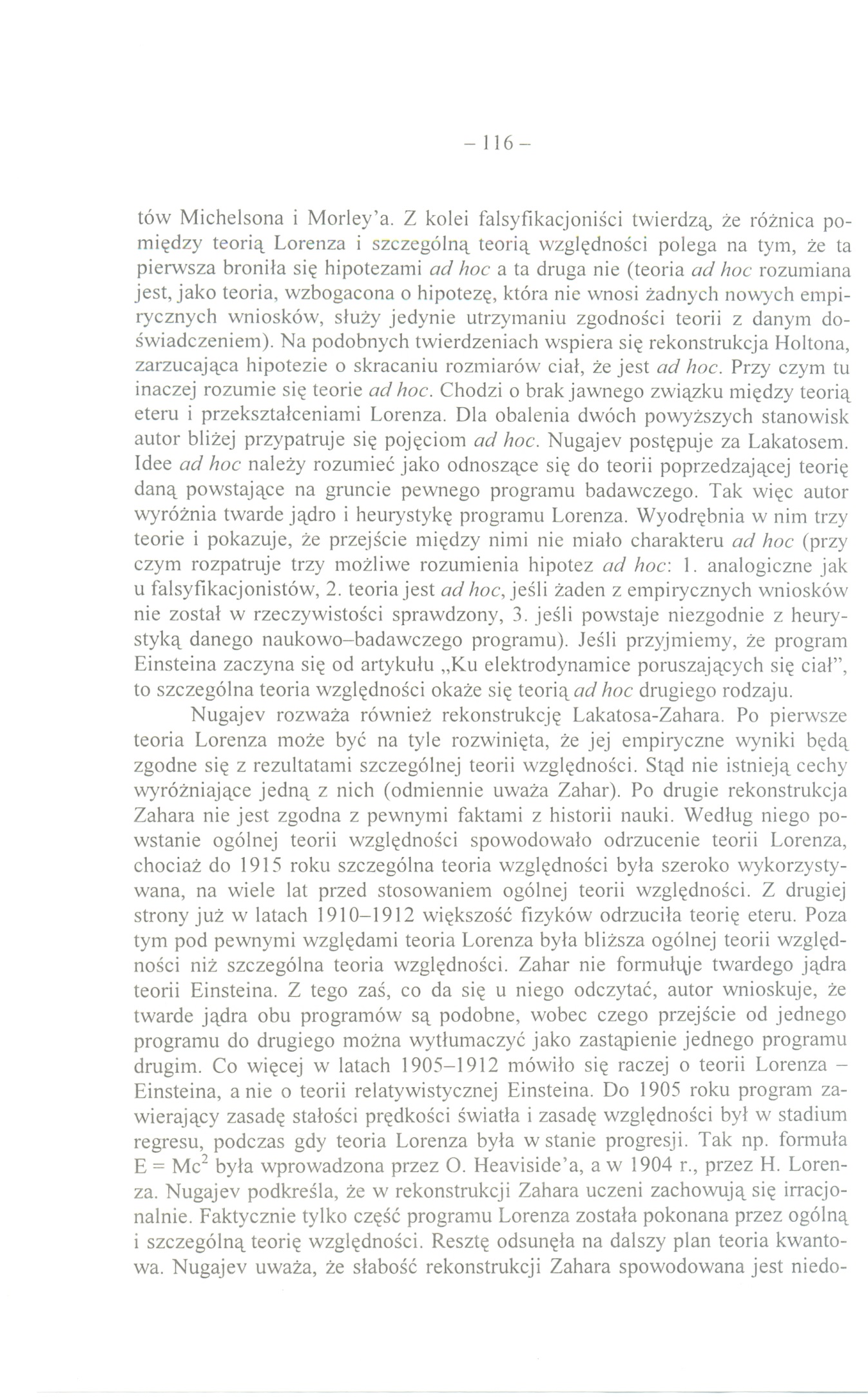 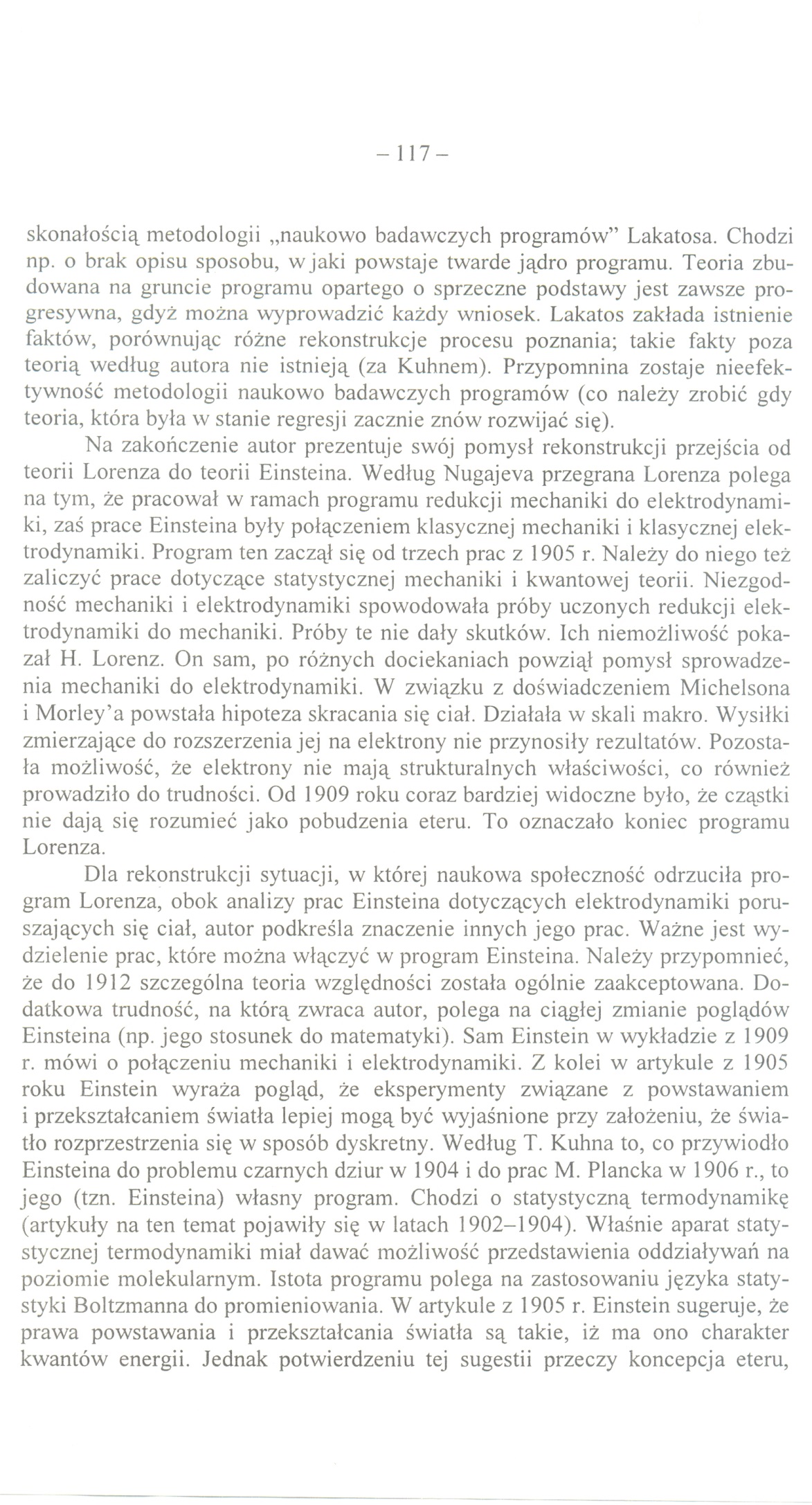 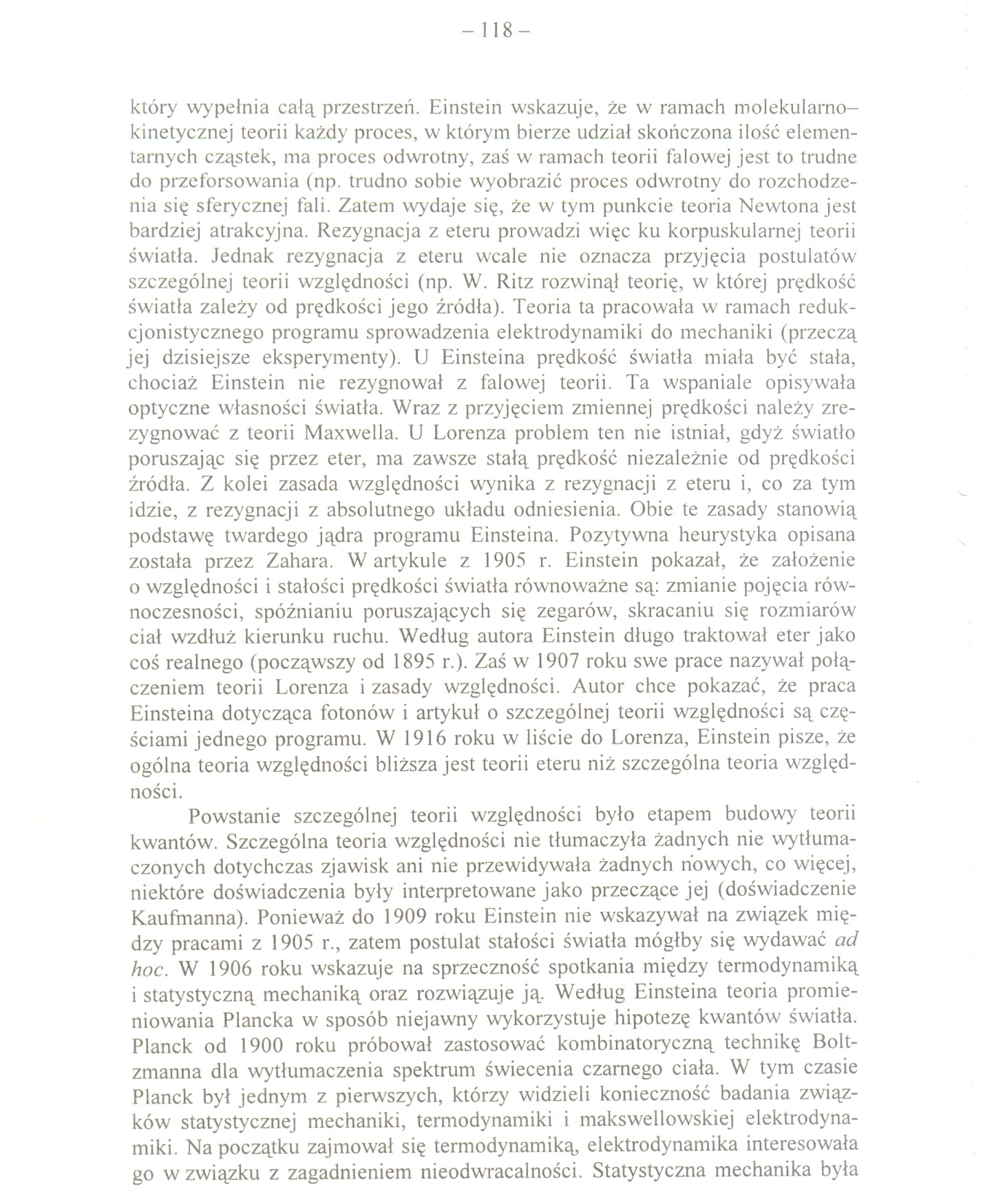 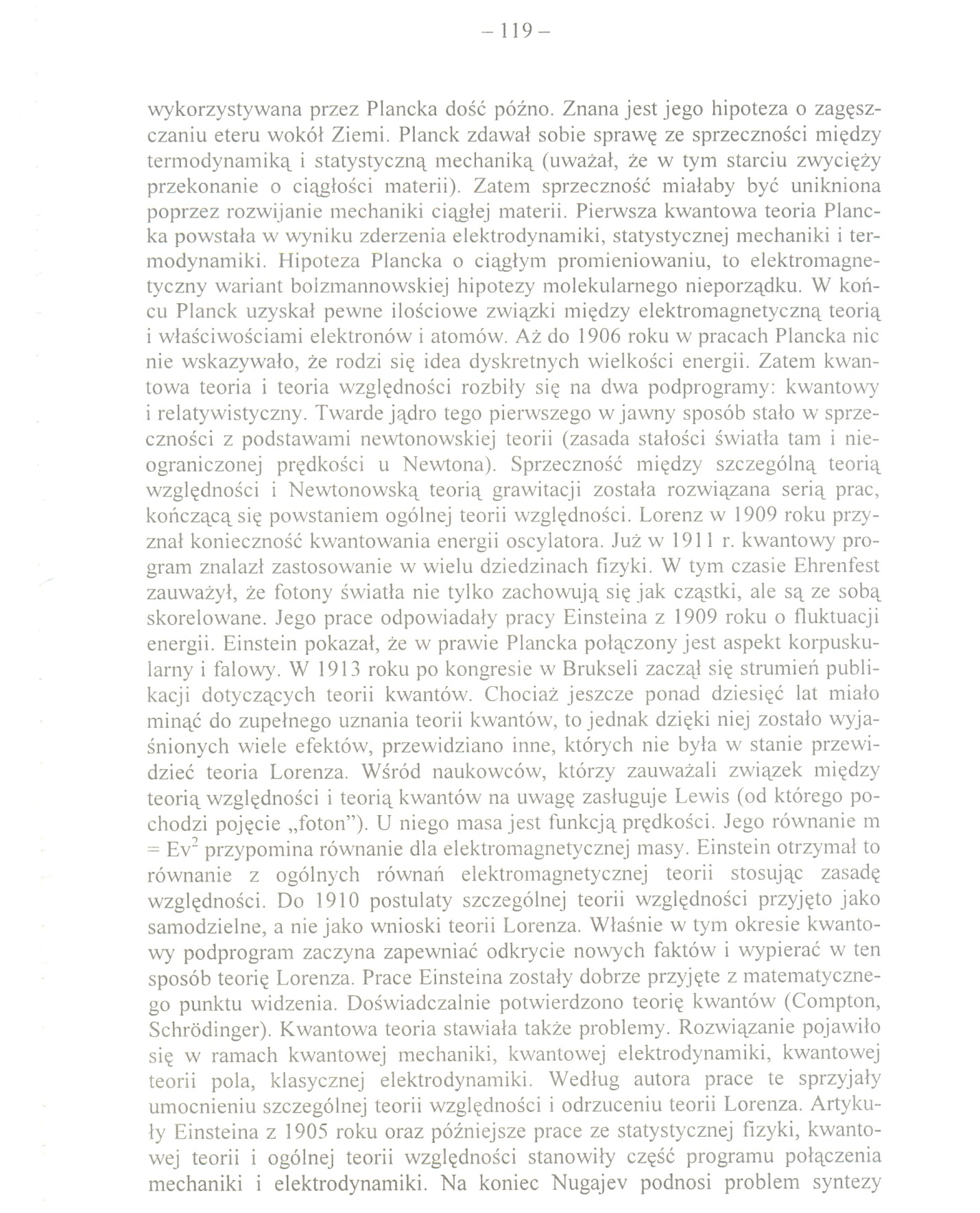 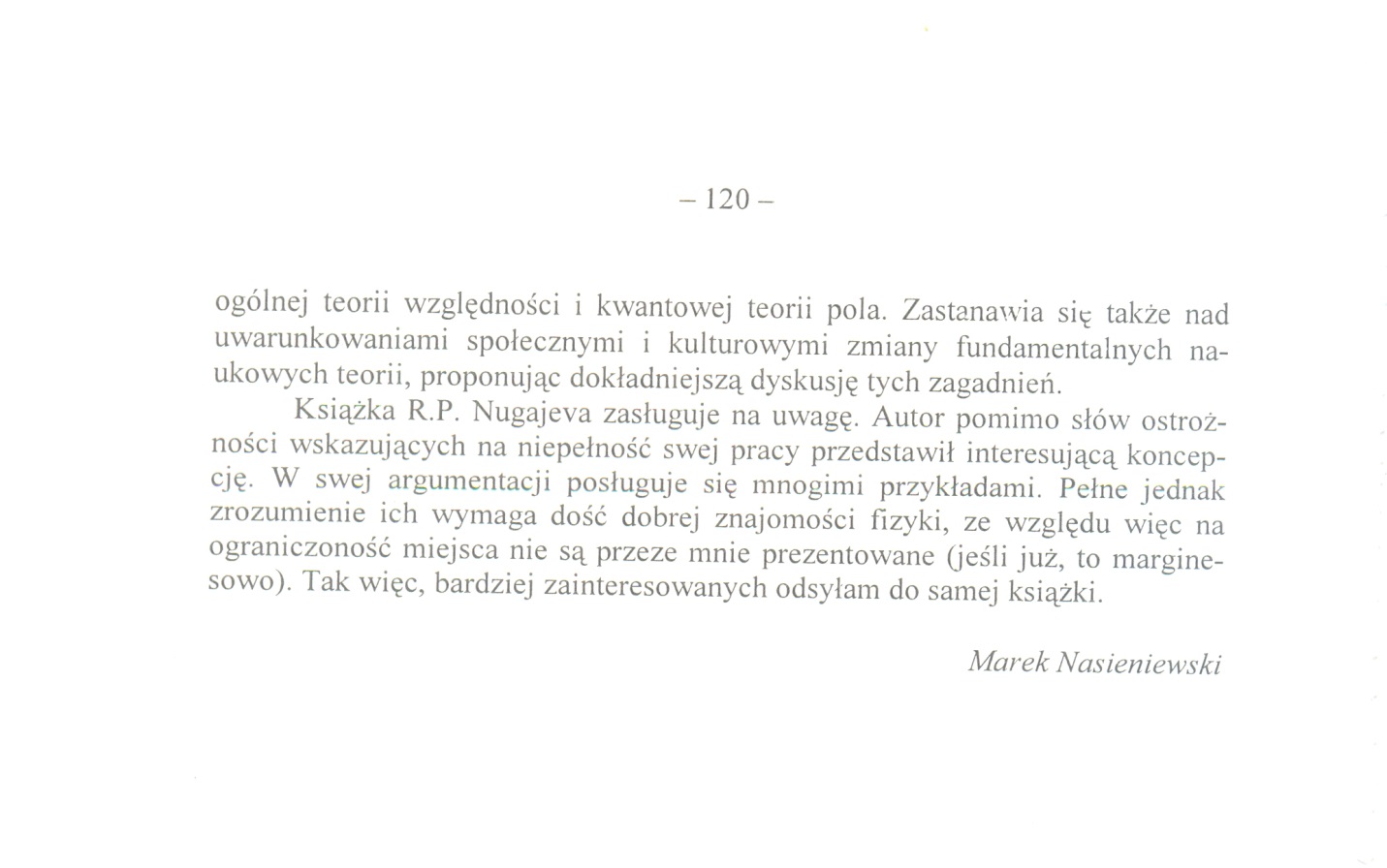 